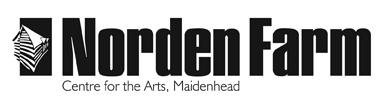 Classes & Activities – Course InformationNorden Farm Choir – AU2019Category: 		Adult 18+ yearsDay(s): 		TuesdaysDates: 	17 Sept – 8 Oct, 15 Oct – 12 Nov and 19 Nov – 17 DecTime:		 	7.30pm – 9pmClass size:	 	Up to 30Student Fees: 	£10 per session or £36 per 4-week term & £45 per 5 week termVenue: 		Norden Farm Centre for the ArtsTutor:	 		Rob CastellCourse Outline: A non-audition community choir open to all. Working on everything from Madonna to Les Mis, from gospel to pop - this is an opportunity to meet people, learn some harmonies and sing your hearts out. No experience required. Enthusiasm absolutely necessary!Are there any other costs? Is there anything I need to bring?You may want to bring a pen/pencil and also a phone or Dictaphone to record as you go along.Tutor biography: Rob Castell is a local musician, teacher and writer. He has been musical director for productions at York Theatre Royal, Plymouth Drum, Nuffield Southampton, Trafalgar Studios and BBC Radio 4. He sang with the official Royal Wedding band in Hyde Park in 2011 and has worked with London City Voices as well as founding the a cappella singing group Barbershopera.To book please contact: Box Office on 01628 788997 / www.nordenfarm.orgNorden Farm Centre for the Arts Ltd. (No. 5405277) & Norden Farm Centre Trust Ltd. (No. 2713653, Charity Registration No. 1013555) are companies registered in England and Wales. The Registered Office is Altwood Road, Maidenhead, SL6 4PF. 